Вахта памятиAuthor Admin Date 08.05.2015 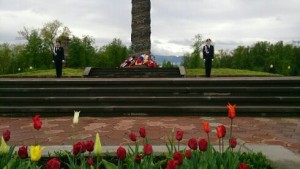 Вахта памяти. Юнармейцы Почётного караула по пути следования  участников церемонии  возложения цветов, которая состоялась 8 мая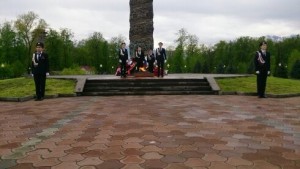 Почетный караул — ученики 8б класса (классный руководитель — Агузарова Л.А.), живой коридор по пути следования — ученики 8в (классный руководитель — Тедеева И.У.).
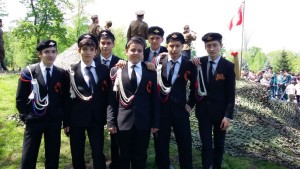 